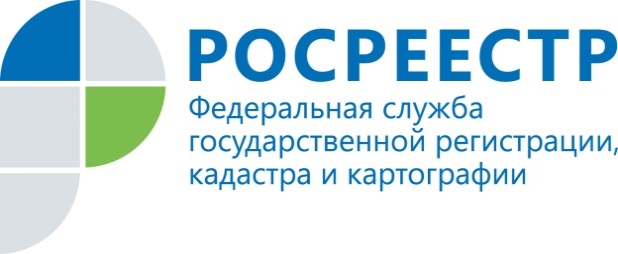 Об оплате сведений из Единого государственного реестра недвижимостиВ связи с поступлением вопросов Управление Росреестра по Курской области разъясняет о порядке предоставления сведений из Единого государственного реестра недвижимости (ЕГРН).К полномочиям территориальных органов Росреестра относится предоставление следующих видов документов:1. копия договора или иного документа, выражающего содержание односторонней сделки, совершенной в простой письменной форме, содержащегося в реестровом деле (кроме предприятия как имущественного комплекса);2. копия договора или иного документа, выражающего содержание односторонней сделки с предприятием, совершенной в простой письменной форме, содержащегося в реестровом деле на предприятие как имущественный комплекс;3. выписка о содержании правоустанавливающих документов.Для внесения платы за предоставление указанных сведений необходимо использовать следующие коды классификации доходов бюджета (КБК) в зависимости от места подачи заявителем запроса на предоставление сведений:- в территориальные органы Росреестра – КБК 321 1 13 01031 01 6000 130;- через МФЦ – КБК 321 13 01031 01 8000 130.Предоставление остальных видов сведений, содержащихся в ЕГРН, осуществляет исключительно ФГБУ «ФКП Росреестра» (КБК 00000000000000000130).С реквизитами Управления Росреестра по Курской области и филиала ФГБУ «ФКП Росреестра» по Курской области можно ознакомиться на официальном сайте Росреестра в разделе «Главная - Физическим лицам – Получение сведений из Единого государственного реестра недвижимости (ЕГРН) – Реквизиты и образцы платежных документов», при этом необходимо выбрать регион «Курская область».Кроме того, проконсультироваться можно по бесплатному номеру Ведомственного центра телефонного обслуживания (ВЦТО) Росреестра 88001003434.В соответствии с Порядком предоставления сведений ЕГРН, утвержденным приказом Минэкономразвития России от 23.12.2015 №968, запрос, не соответствующий по форме и (или) содержанию требованиям установленного порядка, считается неполученным и не рассматривается.Внесение платы лицом, подавшим запрос, должно быть осуществлено не позднее семи календарных дней с даты получения уникального идентификатора начисления. Если в указанный срок плата не поступила или поступила в размере меньше установленного приказом Минэкономразвития России от 10.05.2016 № 291, такой запрос считается неполученным и также не рассматривается.Таким образом, при оплате государственной услуги по выдаче сведений ЕГРН особое внимание необходимо обращать на вид запрашиваемых сведений.